Publicado en Madrid  el 10/02/2021 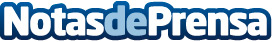 Juan Gómez Soto recorre la conquista de Hernán Cortés a través de una crónica única"Hernán Cortés, el hijo de Quetzalcoátl" es una novela histórica para no perder de vistaDatos de contacto:Editorial TregolamServicios editoriales918 675 960Nota de prensa publicada en: https://www.notasdeprensa.es/juan-gomez-soto-recorre-la-conquista-de-hernan Categorias: Historia Literatura http://www.notasdeprensa.es